 Student Staff Panel Agenda Appendix 4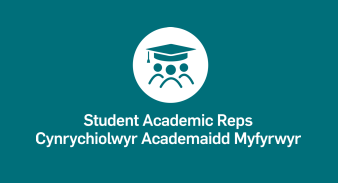 Cardiff University Students’ Union and Cardiff University working together to support your Academic InterestsStudent Staff Panel:School:Mode of Study (UG/OGT/PGR): Date:Time:Location:Welcome and introductionsApologiesApproval of Actions and Key Decisions from previous meetingMatters ArisingUpdates from RepsUpdate from SchoolAny Other BusinessDate of next meeting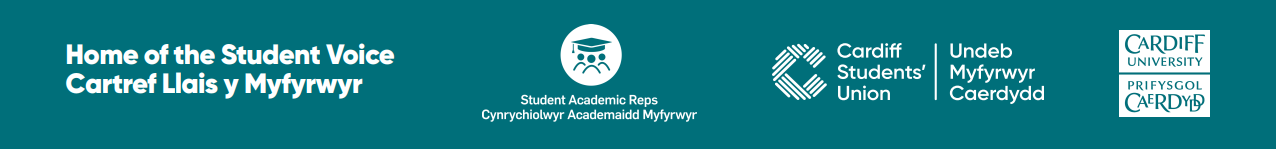 